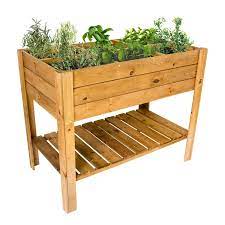 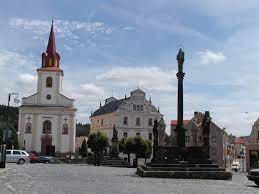 Program aktivit na 20. týden        Pondělí   15.5.2023				svátek má Žofie, Sofie 		             Dopolední aktivity	Individuální aktivityOdpolední aktivity	Individuální RHBÚterý      16.5. 2023		   	       svátek má PřemyslDopolední aktivitySkupinové cvičení, čtení po patrechOdpolední aktivityNarozeninové posezeníStředa    17.5. 2023		 		    	 svátek má Aneta			Dopolední aktivityMotomed, rukodělné práceOdpolední aktivityVycházky do přírody (dle počasí)   	Čtvrtek  18.5. 2023                              svátek má NatašaDopolední aktivitySkupinové cvičení, čtení po patrechOdpolední aktivityPěstitelské prácePátek      19.5.2023        	        		                        svátek má IvoDopolední aktivity	Sladké pečeníOdpolední aktivityVycházky do přírody (dle počasí)